Organización semanal “ESCRITURA DE UN CUENTO DE TERROR”¡Pasos para escribir! Repasá las características más importantes de los cuentos de terror.CARACTERÍSTICAS DE UN CUENTO DE TERROR:Son expresiones literarias que se enfocan en historias fantasiosas, imaginaras, aunque pueden ser reales.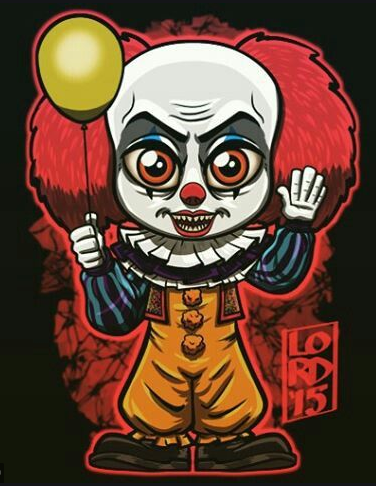 Se enfocan en los patrones de miedo, suspenso, produciendo sensaciones de terror y escalofrió.La misión es provocar inquietud y angustia.El lenguaje suele ser bastante brusco, usando expresiones fuertes y sensibles.Se utiliza mucho el proceso de descripción para introducirnos en un ambiente.Los ambientes suelen ser tétricos y tenebrosos. Pueden seleccionar alguno de los siguientes ambientes o inventar el propio.Una casona abandonada. El colegio de noche.Un bosque oscuro.Un museo muy antiguo que los personajes visitan en una excursión.Pensá qué características del terror querés incorporar al cuento: Un personaje que pierde la razón.Aparece un monstruo horroroso.Encuentran un objeto sobrenatural con efectos tenebrosos.Los objetos se mueven violentamente sin una explicación.En el borrador definan los siguientes aspectos:Tipo de narrador.Marco narrativo.Características del protagonista y otros personajes. (Descripción)Irrupción del elemento de terror y qué reacciones tienen los protagonistas.Redactá la primera versión del cuento: Agreguen algún hecho típico de la vida cotidiana para generar más impacto cuando aparezca lo terrorífico, piensen que mientras más real, más miedo genera.ENTREGALE A ALGUIEN DE CASA ESTA VERSIÓN Y QUE LA LEA EN VOZ ALTA, DE ESA FORMA PODRÁS DETECTAR LAS FALTAN DE PUNTOS, COMAS O COHERENCIAS. ¡TE AYUDARÁ MUCHO!Definí el desenlace de la historia: Puede ser un final abierto, donde no se resuelva el misterio, un final trágico o un final feliz con algunas intrigas.Pasá en limpio el texto colocando:Título. Sangrías. (Situación inicial-nudo o problema-desenlace o final)Recordá que como mínimo tienen que tener tres párrafos.Revisá el uso de puntos, comas, tildes, mayúsculas, etc.Si pensás introducir diálogos en el texto recordá usar ( __ guión) de diálogo, aclaraciones o intervenciones del narrador.LiteraturaEn esta oportunidad leeremos la segunda parte del libro “La metamorfosis” de Franz Kafka.Leé las últimas 20 páginas del libro. Trabajaremos con un formulario de Google en la clase.Lunes 14-9Martes 15-9Miércoles 16-9Jueves 17-9Viernes 18-9Grupo BGrupo A Grupo BGrupo ATodo el grupoLenguaLenguaC. SocialesC. SocialesProyectoTerminado y enviado el cuento de terror por correo, compartiremos los cuentos en el Zoom.Sí se envía sólo la versión final para corrección.Terminado y enviado el cuento de terror por correo, compartiremos los cuentos en el Zoom.Sí se envía sólo la versión final para correcciónTerminado el mapa del trabajo N°16, jugaremos con lo trabajado en el mapa durante el Zoom.Sí se envía el mapa para corrección.Terminado el mapa del trabajo N°16, jugaremos con lo trabajado en el mapa durante el Zoom.Sí se envía el mapa para corrección.Compartiremos los avances que cada grupo tenga sobre el tema que le toca trabajar para la primera publicación del diario.